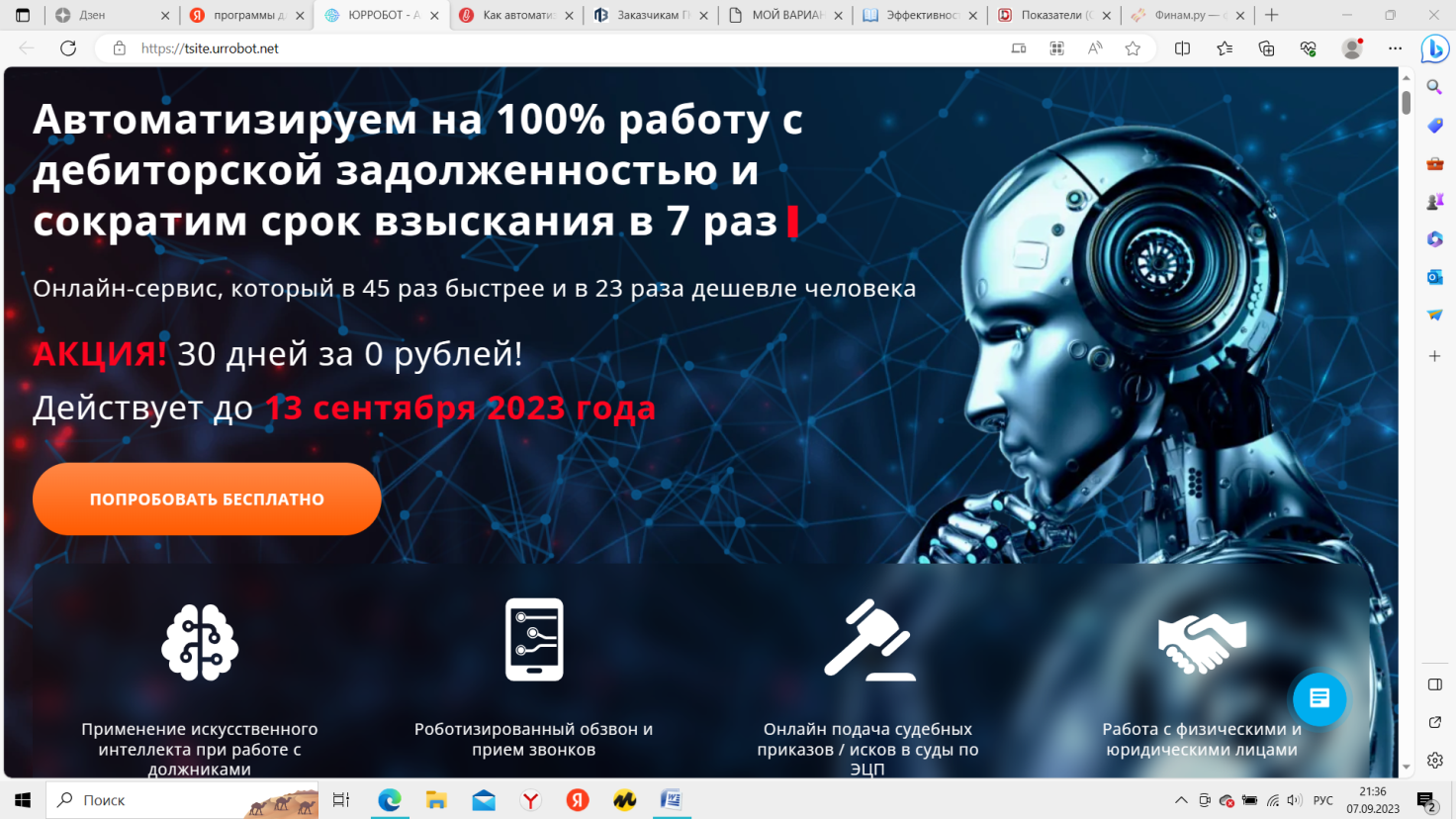 Рисунок 18-Главная страница сайта облачной платформы «Юрробот» 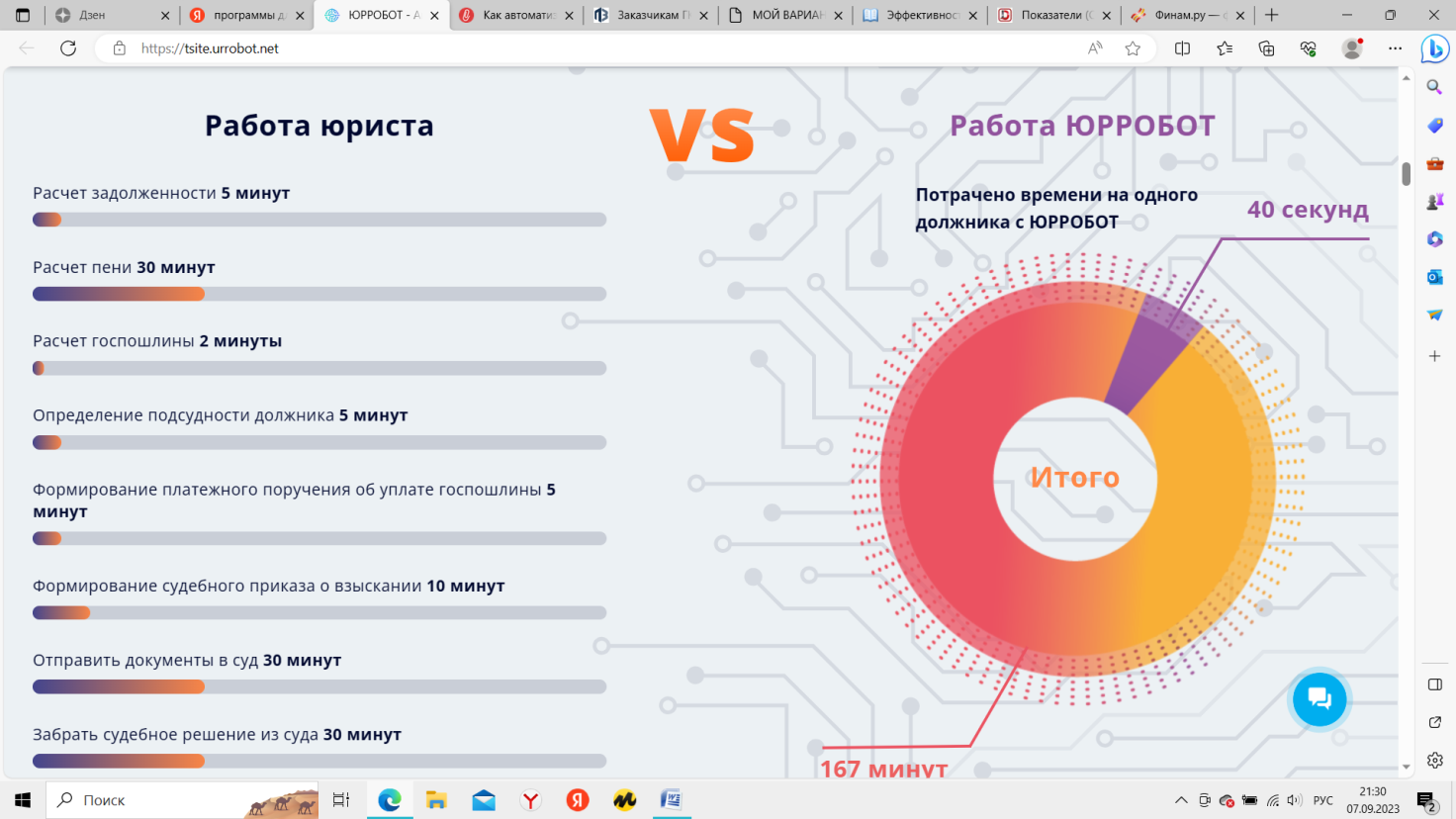 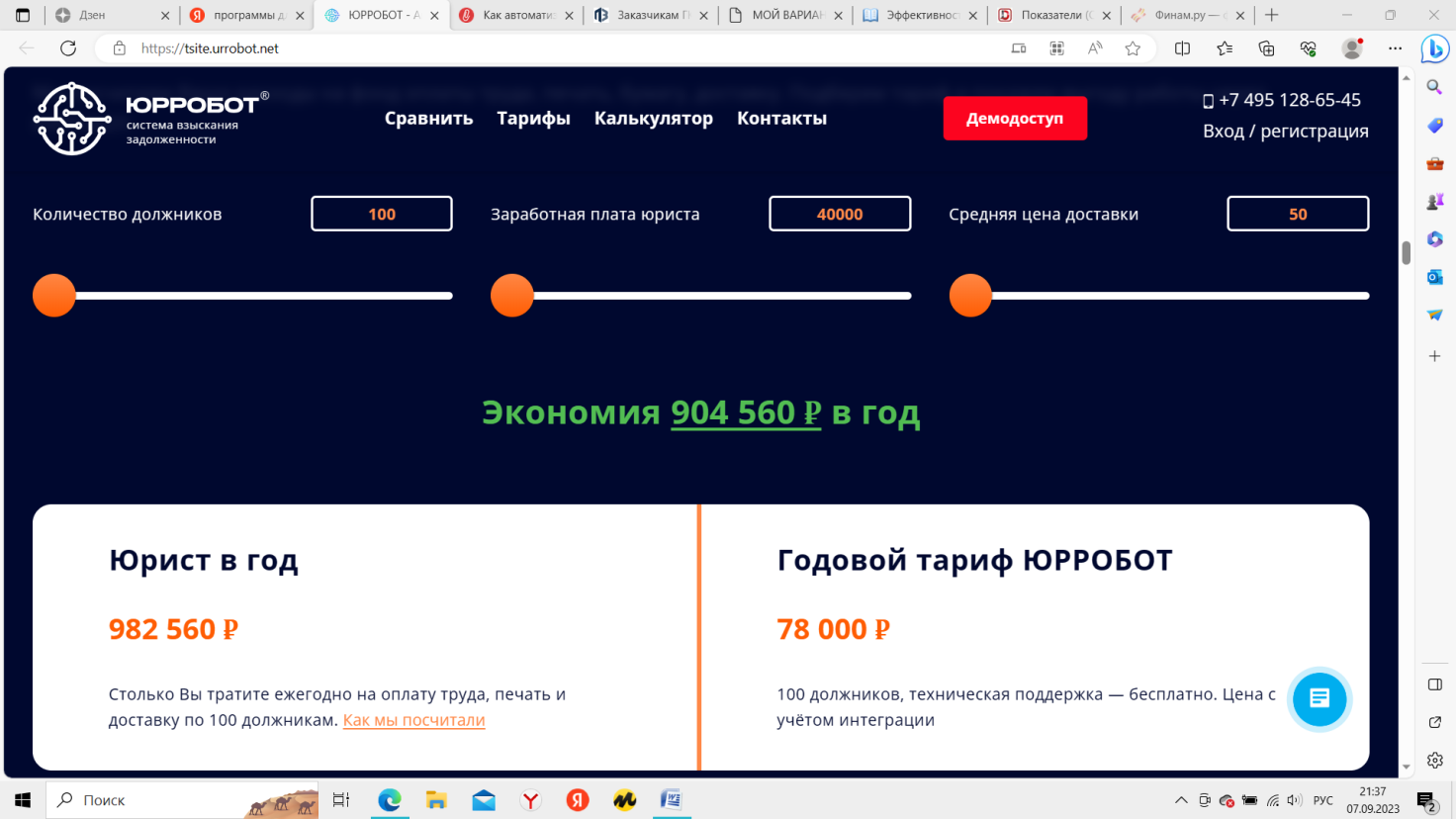 Рисунок 19. Эффективность внедрения «Юрробота» в торговую компанию для работы с дебиторской задолженностью